Bill Status: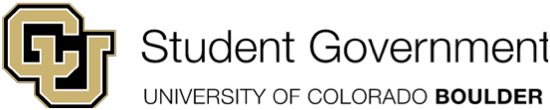 University of Colorado Student GovernmentLegislative CouncilJune 4, 2015			83 LCB02— CUSG Outreach Sponsored by:	Joseph Soto			President of External Affairs			Boneth Ahaneku		President of Internal Affairs			John Lurquin			President of Student AffairsAuthored by: 	Joseph Soto			President of External Affairs			John Lurquin			President of Student AffairsA Bill To Prioritize Outreach in CU Student GovernmentBill HistoryFor years, students have raised concern about the lack of a focus on underrepresented students and on outreach in general in the goings on of CU Student Government and across the University of Colorado Boulder more broadly. There is certainly a history of activism among students on this campus, who have long argued that their activism and dedication to outreach be reflected in the priorities of the student government organized to represent them.Bill SummaryThis bill involves all three branches of CU Student Government in supporting outreach and diversity on a consistent, sustainable basis.  Whereas, CU Student Government has not done enough outreach in general or to underrepresented students more specifically;Whereas, plans to engage the student body in the work of CU Student Government has usually left out the judicial branch of our government;Whereas, every part of CU Student Government ought to be an equal partner in engaging every student possible;Whereas, CU Student Government should go out of its way to utilize all of the unique perspectives that students bring to this campus;THEREFORE, BE IT ENACTED by the Legislative Council of the University of Colorado Boulder Student Government, THAT:Section 1: The Executives; Legislative Council President; and Chief Justice of the Appellate Court, or their designees, shall lead three outreach events per academic semester (fall and spring) on behalf of CU Student Government. Section 2: At least one of the three events every semester ought to be developed and run with an emphasis on reaching out to underrepresented students and student groups.Section 3: These events ought to take place outside of CU Student Government offices.Section 4: The bill shall take effect upon final passage in Legislative Council and upon either obtaining the signature of two Tri-Executives and the Legislative Council President or the lapse of six days without action by the Tri-Executives.Vote Count:_______________________                                                 ______________________Nicholas Treviño                                                                   Boneth AhanekuLegislative Council President                                  	        President of Internal Affairs_______________________                                                 ______________________John Lurquin                                                                         Joseph SotoPresident of External Affairs                                                 President of External Affairs